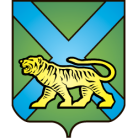 ТЕРРИТОРИАЛЬНАЯ ИЗБИРАТЕЛЬНАЯ КОМИССИЯ
ГОРОДА УССУРИЙСКАРЕШЕНИЕг. УссурийскО признании печатногоагитационного материала, представленногокандидатом в депутаты Думы Уссурийского городского округа по одномандатному избирательному округу № 22 Мелешкиным Р.Н., изготовленнымс нарушением30 августа 2019 года в территориальную избирательную комиссию города Уссурийска от кандидата в депутаты Думы Уссурийского городского округа по одномандатному избирательному округу № 22 Мелешкина Р.Н. поступило уведомление об изготовлении агитационного материала –баннер 2х2,6 м. «Время независимых кандидатов!» размером 2х2.6 метров. В сведениях об изготовлении баннера указано, что он изготовлен «зарегистрированным кандидатом в Думу Уссурийского городского округа  по избирательному округу №22 Мелешкиным Романом Николаевичем. г.Уссурийск, ул. Ивасика 15/64 . Тираж-2 экз.». Также указан ИНН.01.09.2019 года рабочая группа территориальной избирательной комиссии города Уссурийска по информационным спорам и иным вопросам информационного обеспечения выборов (далее – Рабочая группа) изучила агитационный материал – баннер 2х2,6 м. «Время независимых кандидатов!» и содержащиеся на нем сведения о его изготовлении, и пришла к следующим выводам:24 июля 2019 года Мелешкиным Романом Николаевичем было представлено заявление о согласии баллотироваться кандидатом в депутаты Думы Уссурийского городского округа  № 22 в порядке самовыдвижения, в территориальную избирательную комиссию города Уссурийска, на которую решением территориальной избирательной комиссии города Уссурийска  от 13 июня 2019 года №156/1051 были возложены полномочия окружной избирательной комиссии одномандатного избирательного округа № 22 при подготовке и проведении выборов депутатов Думы Уссурийского городского округа, назначенных на 8 сентября 2019 года. Согласно п.2 ст. 49 Федерального закона № 67 «Об основных гарантиях избирательных прав и права на участие в референдуме граждан Российской Федерации» (67-ФЗ), предвыборная агитация, агитация по вопросам референдума на каналах организаций телерадиовещания, в периодических печатных изданиях и сетевых изданиях проводится в период, который начинается за 28 дней до дня голосования и прекращается в ноль часов по местному времени дня, предшествующему дню голосования.В соответствии с частью 1 статьи 60 Избирательного кодекса Приморского края агитационный период для кандидата начинается со дня представления кандидатом в избирательную комиссию заявления о согласии баллотироваться. Для кандидата Мелешкина Р.Н. такой период начался с 24 июля 2019 года.В соответствии с пунктом 2 статьи 54 Федерального закона № 67 от 12.06.2002 г. «Об основных гарантиях избирательных прав и права на участие в референдуме граждан РФ» все печатные и аудио визуальные агитационные материалы должны содержать наименование, юридический адрес и идентификационный номер налогоплательщика организации (фамилию, имя, отчество лица и наименование субъекта Российской Федерации, района, города, иного населенного пункта, где находится место его жительства), изготовившей (изготовившего) данные материалы, наименование организации (фамилию, имя, отчество лица), заказавшей (заказавшего) их, а также информацию о тираже и дате выпуска этих материалов и указание об оплате их изготовления из средств соответствующего избирательного фонда.В соответствии с пунктом 3 статьи 54 Федерального закона № 67 от 12.06.2002 г.  «Об основных гарантиях избирательных прав и права на участие в референдуме граждан РФ» и экземпляры печатных агитационных материалов или их копии, экземпляры аудиовизуальных агитационных материалов, фотографии или экземпляры иных агитационных материалов до начала их распространения должны быть представлены кандидатом, избирательным объединением, инициативной группой по проведению референдума и иной группой участников референдума в соответствующую избирательную комиссию, комиссию референдума. Вместе с указанными материалами должны быть также представлены сведения об адресе юридического лица, индивидуального предпринимателя (адресе места жительства физического лица), изготовивших и заказавших эти материалы, и копия документа об оплате изготовления данного предвыборного агитационного материала из соответствующего избирательного фонда. При проведении выборов в федеральные органы государственной власти, органы государственной власти субъектов Российской Федерации, референдума субъекта Российской Федерации, а в случаях, предусмотренных законом субъекта Российской Федерации, также при проведении выборов в органы местного самоуправления, местного референдума вместе с указанными материалами в комиссию должны быть представлены электронные образы этих предвыборных агитационных материалов в машиночитаемом виде.Однако, в содержании информации в представленном печатном материале – баннере 2х2,6 м. «Время независимых кандидатов!», отсутствуют сведения о дате изготовления печатного материала.Руководствуясь приведенными доводами, Рабочая группа усмотрела нарушение со стороны кандидата в депутаты Думы Уссурийского городского округа по одномандатному избирательному округу № 22 Мелешкина  Романа Николаевича в части изготовления печатных агитационных материалов -– баннера 2х2,6 м. «Время независимых кандидатов!» 2 экз., в период подготовки к выборам депутата Думы Уссурийского городского округа, так на баннере не указана дата изготовления.На основании вышеизложенного и руководствуясь пунктом 6 статьи 54 и пунктом 9 статьи 56 Федерального закона № 67 от 12.06.2002 г. «Об основных гарантиях избирательных прав и права на участие в референдуме граждан РФ», территориальная избирательная комиссия города Уссурийска, соглашаясь с предложением Рабочей группыРЕШИЛА:Признать, что печатный агитационный материал – баннер 2х2,6 м. «Время независимых кандидатов!» размером 2х2.6 метров изготовлен с нарушением п. 3 статьи 54 Федерального закона № 67 от 12.06.2002 г.  «Об основных гарантиях избирательных прав и права на участие в референдуме граждан РФ».Обратиться в правоохранительные органы с представлением о привлечении к ответственности виновных лиц, причастных к изготовлению печатного агитационного материала – баннера.О принятых решениях уведомить кандидата в депутаты Думы Уссурийского городского округа по одномандатному избирательному округу № 22 Мелешкина  Романа Николаевича.Разместить настоящее решение на официальном сайте администрации Уссурийского городского округа в разделе «Территориальная избирательная комиссия города Уссурийска» в информационно-телекоммуникационной сети «Интернет».Заместитель председателя комиссии                                               В.О.ГавриловСекретарь комиссии                                                         		  Н.М.Божко2 сентября 2019 года№ 229/1478